Massachusetts Department of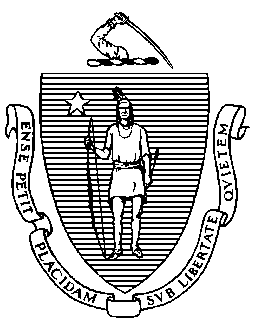 Elementary and Secondary Education75 Pleasant Street, Malden, Massachusetts 02148-4906 	       Telephone: (781) 338-3000                                                                                                                 TTY: N.E.T. Relay 1-800-439-2370June 19, 2019School & Main Institute, Receiverc/o Fran Roy225 Friend Street, #701Boston, MA 02114Re: John Avery Parker School – updates to compensation planDear Dr. Roy,I am writing to inform you that I have approved your request to increase the base salary of Career IV and Advanced teachers by $1,500 at the John Avery Parker School so long as the eligible teachers have been employed in one of these categories for at least one school year, receive an end-of-year evaluation rating of “proficient” or “exemplary,” and receive “proficient” or “exemplary” ratings on all four standards. This change will be effective July 1, 2019 for eligible teachers. The revised Appendix A of the John Avery Parker turnaround plan is attached for your reference. If you have any questions please contact Lauren Woo, Director of the Office of Strategic Transformation, at 781-338-3563 or lwoo@doe.mass.edu.I appreciate your efforts on behalf of the Parker School children and their families. Sincerely,SIGNED BY COMMISSIONER RILEYJeffrey C. RileyCommissioner of Elementary and Secondary EducationCc: 	Jennifer Mainelli, Principal, John Avery Parker School	Thomas Anderson, Superintendent, New Bedford Public Schools	Heather Emsley, Human Resources Director, New Bedford Public Schools  Jeffrey C. RileyCommissioner